МУНИЦИПАЛЬНОЕ КАЗЕННОЕ УЧРЕЖДЕНИЕ ДОПОЛНИТЕЛЬНОГО ОБРАЗОВАНИЯ "ДЕТСКО-ЮНОШЕСКАЯ СПОРТИВНАЯ ШКОЛА" НЕФТЕКУМСКОГО ГОРОДСКОГО ОКРУГА СТАВРОПОЛЬСКОГО КРАЯСАМООБСЛЕДОВАНИЕ ДЕЯТЕЛЬНОСТИ УЧРЕЖДЕНИЯв 2020 годуЦелью анализа является оценка деятельности педагогического коллектива и, на ее основе, определение путей совершенствования учебно-воспитательного процесса. Сегодня дополнительное образование детей по праву рассматривается как важнейшая составляющая образовательного пространства, оно социально востребовано в обществе и призвано выполнять функции социальной защиты детей, усиливать стартовые возможности личности ребенка.Приоритетным направлением деятельности муниципального казенного учреждения дополнительного образования «Детско-юношеская спортивная школа» Нефтекумского городского округа Ставропольского края (далее – ДЮСШ) является массовое привлечение детей и подростков к регулярным занятиям физической культурой и спортом, достижение учащимися спортивных успехов. Задачи: привлечение максимального количества детей и подростков к систематическим занятиям физической культурой и спортом и сохранение контингента обучающихся на всех этапах подготовки;совершенствование организации образовательного процесса, выполнение учебных программ; повышение педагогического мастерства тренеров-преподавателей; организация и проведение спортивно-массовых мероприятий;увеличение  количества спортсменов- разрядников по видам спорта;повышение уровня выступления обучающихся на соревнованиях муниципального, регионального, федерального уровня;повышение исполнительской дисциплины педагогического коллектива.Поставленные перед коллективом задачи решались через: совершенствование методики проведения занятий;совершенствование индивидуальной и групповой  работы с одаренными детьми;развитие способностей и природных данных  учащихся; ознакомление тренеров-преподавателей с новой педагогической и методической литературой;поездки и выступления на соревнованиях различного уровня;медицинский контроль на начало учебного года.Кадровое обеспечениеВ 2020 году в ДЮСШ работали 12 штатных тренеров-преподавателей, 1 - (внутреннее совмещение) и 2 – по совместительству.2 тренера-преподавателя прошли курсы повышения квалификации.Образовательная программаОбразовательный процесс в течение учебного года был направлен на развитие мотивации личности каждого ребенка к систематическим занятиям и удовлетворению потребностей в физкультурно-оздоровительной и спортивно-массовой деятельности, реализацию дополнительных общеобразовательных программ по видам спорта, участие в соревнованиях различного уровня.В течение 2020 года учебно-тренировочная работа в группах велась по дополнительным общеобразовательным программам по видам спорта. Весь учебно-тренировочный процесс строился на основе учебного плана и годового календарного учебного графика, календарно-тематического планирования. Образовательную программу школы составляет комплекс дополнительных предпрофессиональных программ, (рассчитанных на 42 учебных недели)  по футболу, волейболу, баскетболу, спортивной (вольной) борьбе, художественной гимнастике, боксу, и дополнительных общеразвивающих программ (рассчитанных на 36 учебных недель) по футболу, волейболу, баскетболу, спортивной (вольной) борьбе, грэпплингу, боксу разработанных в соответствии с приказом Министерства спорта России от 27 декабря 2013 года № 1125 «Об утверждении особенностей организации и осуществления образовательной, тренировочной и методической деятельности в области физической культуры и спорта» и утвержденных педагогическим советом учреждения.Учебно-тренировочные занятия проходили по расписанию, утвержденному директором ДЮСШ, ежедневно с 800 до 2100 часа.Комплектование групп по культивируемым видам спорта  проводится в соответствии с этапами обучения: спортивно-оздоровительным, начальной подготовки, тренировочным (начальной и углубленной специализации). Образовательный процесс осуществляется в соответствии с этапами многолетней подготовки обучающихся.Не менее трех раз в течение учебного года в каждой группе тренерами-преподавателями проводились инструктажи с обучающимися по технике безопасности, по правилам поведения в спортивном зале, на открытых площадках, по пожарной безопасности и т.д. С целью выявления динамики физической и технической подготовленности обучающихся ДЮСШ, улучшения спортивного мастерства, проверки выполнения учебной программы 2 раза в год, в сентябре и мае, в группах начальной подготовки и тренировочных  группах  принимались контрольные нормативы. 2020 год внес глобальные изменения в систему образования, в том числе и дополнительного. Необходимость внедрения новых форм и методов работы с обучающимися продиктована сложившимися социальными реалиями, а именно дистанционного обучения. Обучающиеся, находясь в режиме дистанционного обучения, должны получить возможность полноценного образования в соответствии с законодательством Российской Федерации.  Однако, несмотря на высокий уровень развития информационных технологий, дистанционное образование не имеет готовых решений в преподавании, в частности спортивных дисциплин. Невозможность непосредственного контроля выполнения упражнений, обеспечения техники безопасности, при условии, что каждый ребенок обеспечен техническими средствами обучения и доступом в Интернет. Анализ посещаемости тренировокВ 2020 году пришлось осваивать новые способы внутришкольного контроля: группы в мессенджерах, социальных сетях, видеоролики с домашними заданиями и их выполнением. С сентября 2020 года был восстановлен обычный очный тренировочный процесс, но посещаемость тренировок заметно снизилась. Это обусловлено ситуацией с риском распространения вируса COVID-19. Родители обеспокоены сохранением здоровья своих детей, санитарным состоянием учреждений, невозможностью ежедневно контролировать уровень заболеваемости в детском коллективе и т.д. Поэтому единственно верным и надежным выходом из данной ситуации, по мнению многих родителей, было оставить детей дома «до лучших времен». Наполняемость учебных групп и сохранность контингентаПроцент посещаемости  групп ДЮСШПосещение занятий обучающимися нельзя назвать постоянно стабильным по нескольким причинам. Первое, это достаточно широкий выбор форм проведения досуга, в том числе спортивных секций. Встречаясь с первыми трудностями спорта (регулярность посещения занятий, дисциплина в группе, «тяжело» или «больно» и т.д.), дети чаще всего ищут, где полегче и меняют секции на кружки, кружки на секции, особенно на начальном этапе обучения. Относительная стабильность в отношении к спорту приходит со временем (минимум 2-3 года). И тогда появляются следующие причины «прогулов»: репетиторы и помощь родителям в сельскохозяйственной сфере, с чем бороться тренерам-преподавателям бесполезно. Выполнение календаря спортивно-массовых мероприятийВ течение 2020 года календарь спортивно-массовых мероприятий был выполнен на 50% в связи с отменой всех массовых мероприятий в течение почти полугода, «соревновательными» были январь-март и октябрь-декабрь. Из запланированных мероприятий ДЮСШ было проведено одно первенство ГО по грэпплингу,  выездные  - только первенства субъекта, остальные мероприятия были запрещены.Присвоение спортивных разрядовАнализ выполнения спортивных разрядов свидетельствует о резком падении количества разрядников ввиду невозможности их получить или подтвердить. В 2020 году воспитанники школы выполнили норматив разряда КМС по спортивной (вольной) борьбе -  5 человек. 39 обучающихся выполнили и повысили массовые разряды. Внутренний контрольВ течение учебного года (по возможности) администрация ДЮСШ с целью проверки комплектования и наполняемости групп, их посещаемости, оказанию помощи тренерам-преподавателям по методике проведения занятий, развития двигательных способностей, предупреждения и исправления ошибок, наиболее часто встречающихся в работе педагогических работников,  дозирования нагрузки и контроля за процессом восстановления обучающихся, выполнения тренерами-преподавателями методических рекомендаций, контроля за правильностью и достоверностью приема контрольных нормативов систематически посещала учебно-тренировочные занятия, спортивные мероприятия с участием обучающихся ДЮСШ, анализировала документацию.В ходе посещения занятий администрацией спортивной школы велись протоколы, с которыми тренеры-преподаватели были ознакомлены. После каждого занятия проводилась индивидуальная беседа с тренером, где отмечались положительные моменты, а также недочеты, давались рекомендации по их исправлению. Во время проведения дистанционного обучения проводились консультирование педагогов, обучающихся и их родителей по организации дистанционного обучения, мониторинг мнения родителей о выборах методов обучения (онлайн-ресурсы, смс-оповещения, мессенджеров  и т.д.),  мониторинг готовности детей и педагогов к дистанционной форме обучения (наличие устройств и 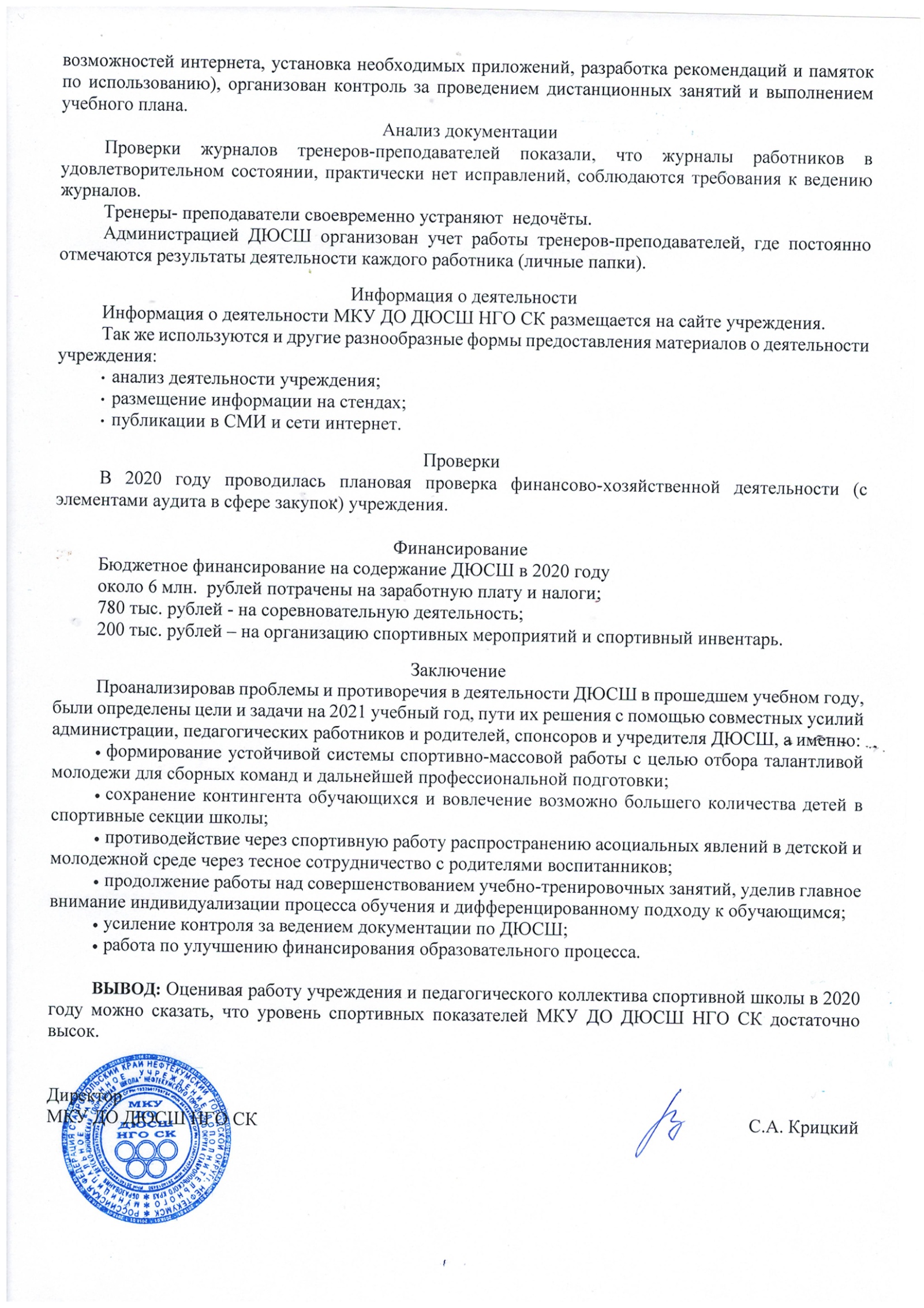 №Вид спортаКол-во тренеровОбразованиеОбразованиеКвалификационная категорияКвалификационная категорияКвалификационная категорияКвалификационная категорияКол-во обуч-ся№Вид спортаКол-во тренероввысшср- профвысшаяперваясоотвб/кКол-во обуч-ся1Футбол22111452Волейбол33211183Баскетбол321211074Вольная борьба4312112875Грэпплинг111526Художественная гимнастика111457Бокс11163Итого на 31.03.2021151246335817Наименование показателей2019 уч. год2019 уч. год2020 год2020 годНаименование показателейна нач. годана конец годана нач. годана конец годаКоличество обучающихся764870874826Количество групп32363737% сохранности контингента 100 % 100 %95 %95 %№Ф.И.О. тренера- преподавателяПроцент  посещаемостиПроцент  посещаемости№Ф.И.О. тренера- преподавателяНачало учебного годаКонец учебного года№Ф.И.О. тренера- преподавателякол-во %кол- во %1Аветисова О.Г.100%0%2Бекмуратов С.К.100%70%3Елакаев Т.А.100%63%4Джалиев Ш.Г.100%78%5Исаев Н.Г.100%79%6Кешенеев Р.М.100%59%7Коновалова Т.Ю.100%75%8Крицкий С.А.100%64%9Магомедов М.А.100%72%10Магомедов Руслан М.100%71%11Магомедов Рустам М.100%63%12Шамуратов С.Г.100%62%13Мусаев М.Х.100%61%14Хачатурова Л.Ю.100%65%15Даудгаджиева З.М.100%90%16Пирмухаметов М.С.100%98%